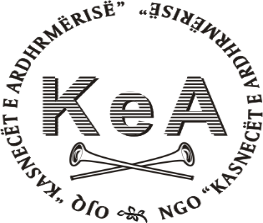 OJQ “Kasnecët e Ardhmërisë” – KeA, është organizatë joqeveritare e cila zbaton projektin “Fuqizimi i Kontrollit të Tuberkulozit në Kosovë”, si dhe projektin e COVID-19  të cilët projekte janë financuar nga ana e GFATM nëpërmjet të CDF (Community Development Fund). Në lidhje me këtë projekt OJQ KeA shpall konkurs për këto vende të lira pune:Ekspert vendor për trajnime të ndryshme:1 ekspert vendor per trajnimin e punetoreve shendetesor mbi të drejtat e njeriut Përgjegjësitë:Të përgatis kurrikulën (Power Point prezantimin) për trajnim;Të përgatisë pre- dhe post testin, listën e evaluimit, dhe listën e pjesëmarrësve;Të identifikojë dhe ftojë pjesëmarrësit për workshop, trajnime dhe ritrajnime;Të informojë dhe kërkojë nga stafi i menaxhimit të KeA-s furnizimin me kohë, me materiale të trajnimit, freskimit, pagesat etj;Të përgatisë raportin e trajnimeve të realizuara, duke përfshirë edhe rezultatet e pre- dhe post testimi në zyrën e OJQ KeA;Kualifikimet:Fakulteti juridik, mjekësisë apo lëmive tjera përketëse socialePërvoja në fushën e të drejtave të njeriut Përvoj në mbjatjen e trajnimeve Të ketë përvojë me Microsoft OfficeKonkursi mbetet i hapur deri me 20 Qershor 2023,, në ora 12.00. CV-të  të dërgohen në email-at: rinarexha28@gmail.com, orinda.hasi@gmail.com ose në zyrë të OJQ KeA. Vetëm lista e ngushtë e kandidatëve do të kontaktohet.   